Additief voeding dieet & leefstijl      -      www.additief-voedingendieet.nl      -      info@additief-voedingendieet.nl	      -      06-23965003Welkom terug in de praktijkEnkele regels om het voor iedereen veilig te houdenWelkom terug in de praktijkEnkele regels om het voor iedereen veilig te houdenWelkom terug in de praktijkEnkele regels om het voor iedereen veilig te houdenWelkom terug in de praktijkEnkele regels om het voor iedereen veilig te houdenBlijf thuis als:X U of een van uw huisgenoten corona heeftX U korter dan 2 weken geleden genezen bent van coronaX U niest, hoest, keelpijn heeft, verkouden bent, benauwd bent of koorts heeftX U in thuis-isolatie bentBlijf thuis als:X U of een van uw huisgenoten corona heeftX U korter dan 2 weken geleden genezen bent van coronaX U niest, hoest, keelpijn heeft, verkouden bent, benauwd bent of koorts heeftX U in thuis-isolatie bentBlijf thuis als:X U of een van uw huisgenoten corona heeftX U korter dan 2 weken geleden genezen bent van coronaX U niest, hoest, keelpijn heeft, verkouden bent, benauwd bent of koorts heeftX U in thuis-isolatie bentBlijf thuis als:X U of een van uw huisgenoten corona heeftX U korter dan 2 weken geleden genezen bent van coronaX U niest, hoest, keelpijn heeft, verkouden bent, benauwd bent of koorts heeftX U in thuis-isolatie bent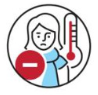 Bij griep, verkoudheid of andere luchtwegklachten: geen toegang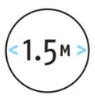 Houd afstand tot andere patiënten en zorgverleners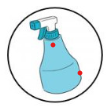 Desinfecteer of was uw handen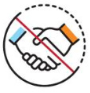 Geen handen schudden, ik begroet u met een glimlach en neem afscheid met een handzwaai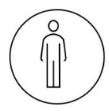 Kom alleen, tenzij anders afgesproken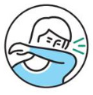 Hoest en nies in uw elleboog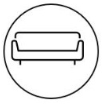 Kom niet te vroeg naar uw afspraak, maximaal 5 minuten van te voren, neem plaats in de wachtruimte de deur wordt voor u geopend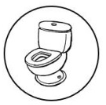 De toiletten zijn in uiterste noodzaak toegankelijk maar houdt u ook dan aan de hygiëneregels die aangegeven 